Microsoft 365 Office Online – Immersive Reader and Translation. . Step One: Getting to 365Type http://portal.office.com (or https://login.microsoftonline.com/login.srf ) into your address bar. 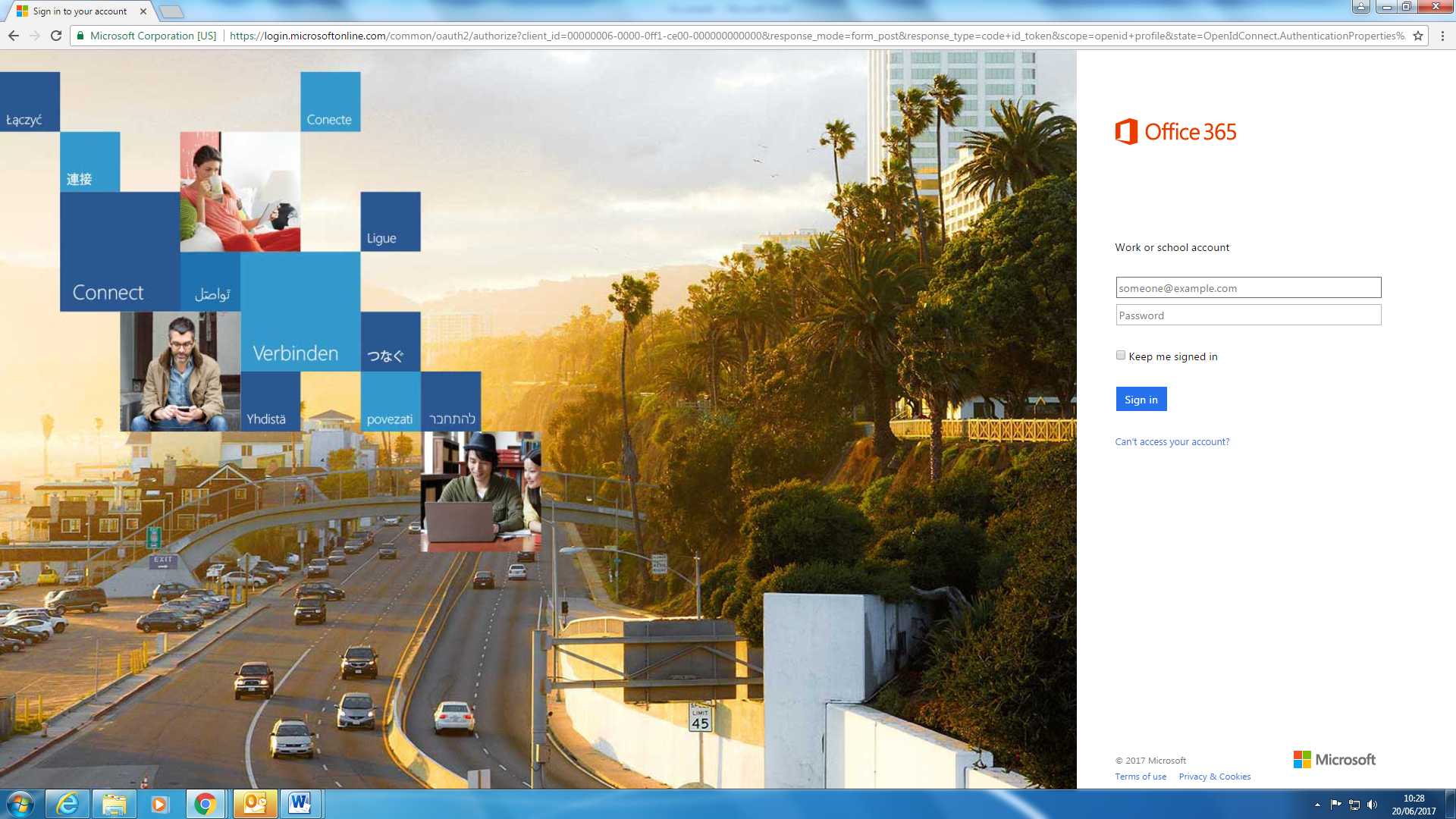 Step Two: Logging in to 365Login with your Lambeth College email* account username ( e.g. croberts@lambeth.ac.uk ) and password. Note @lambeth not @lambethcollege. For students it’s 88888888@student.lambeth.ac.uk Outside the college or using Google Chrome you’ll have to do this twice but inside –once you’re logged on it should go straight through to the Office Portal.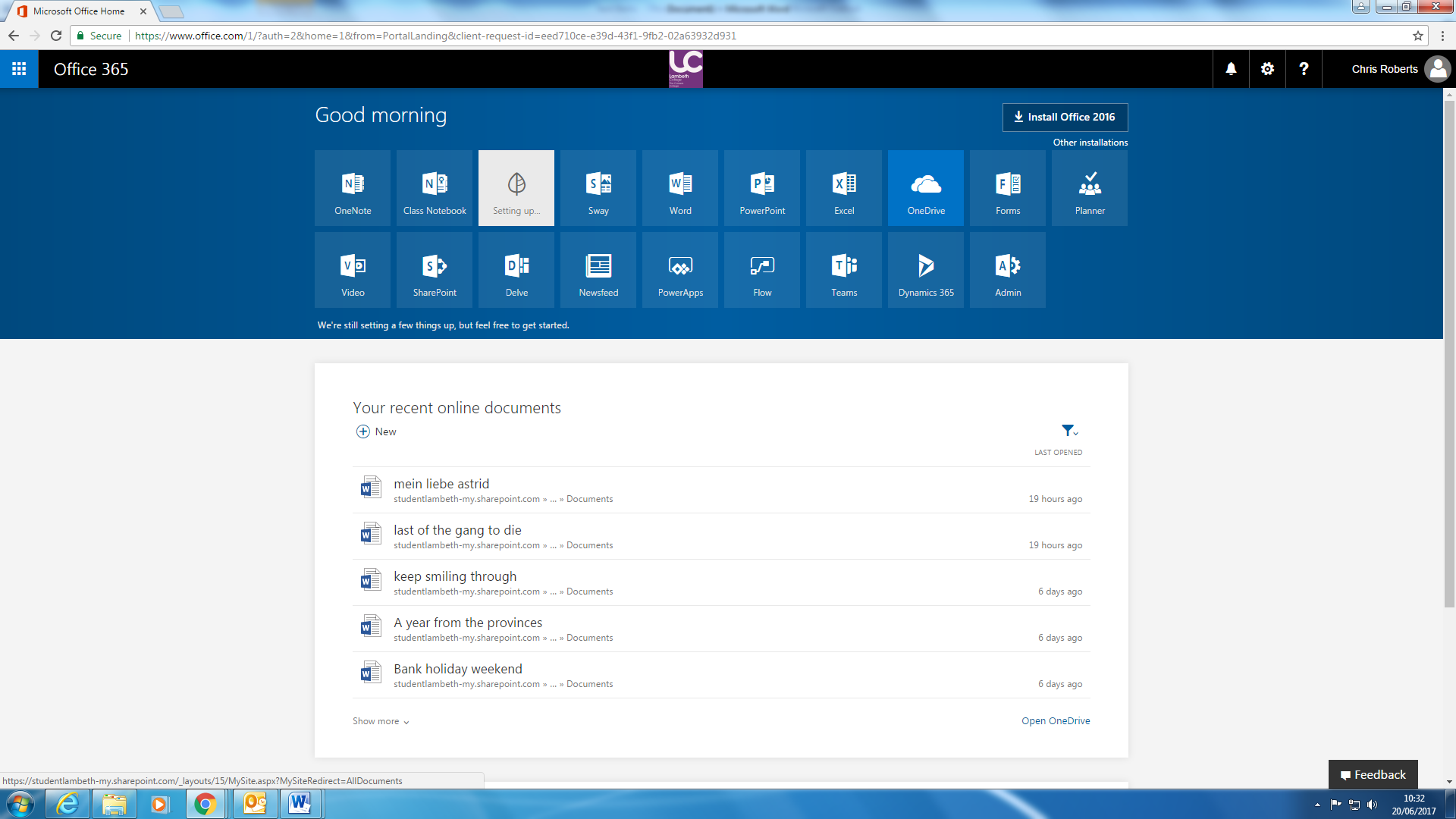 Step Three : Uploading a file to One DriveSelect One Drive . Upload a file. 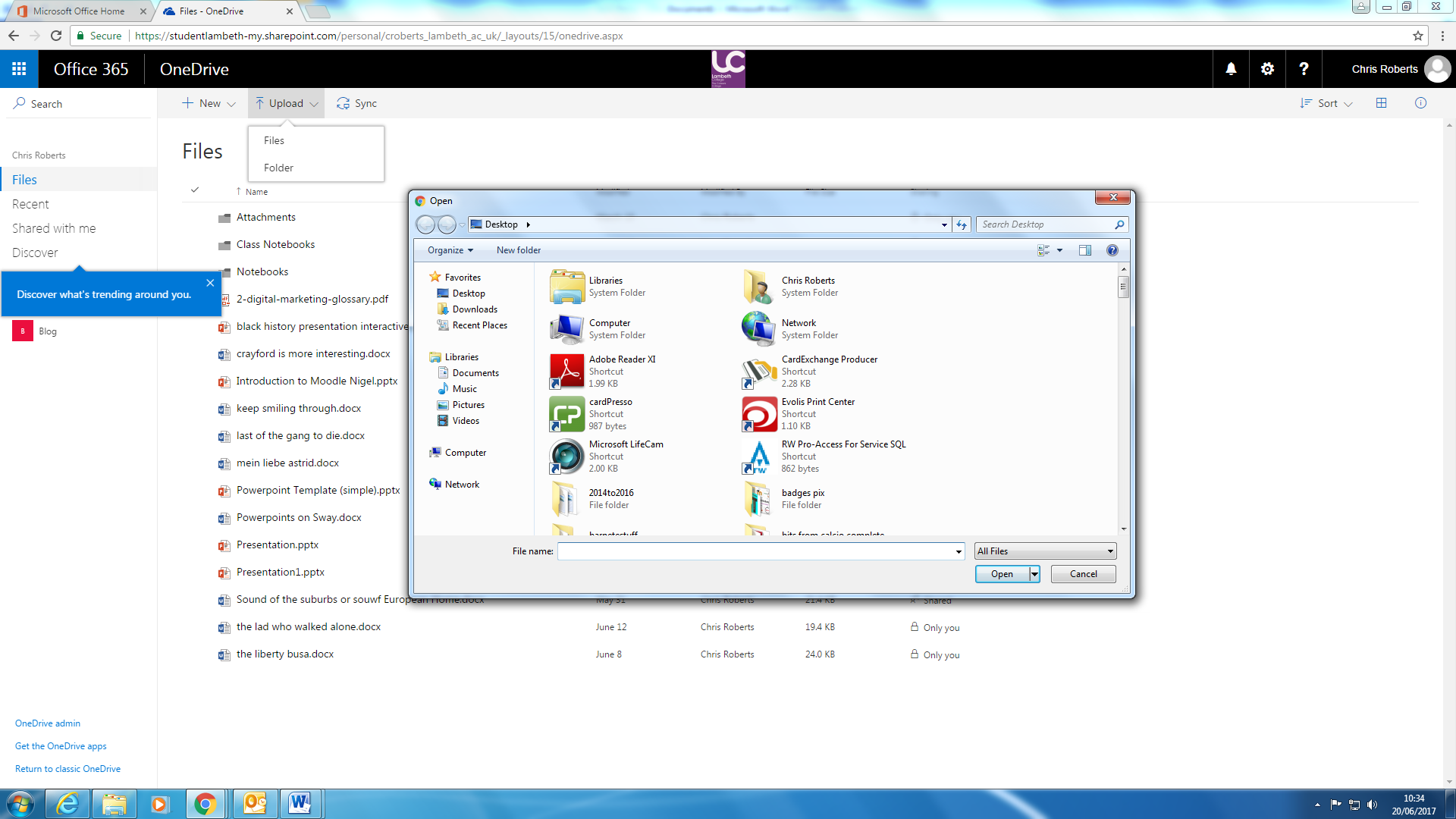 Step Four – Translation toolOpen a file. Look for the three dots on the right of the screen and select translate.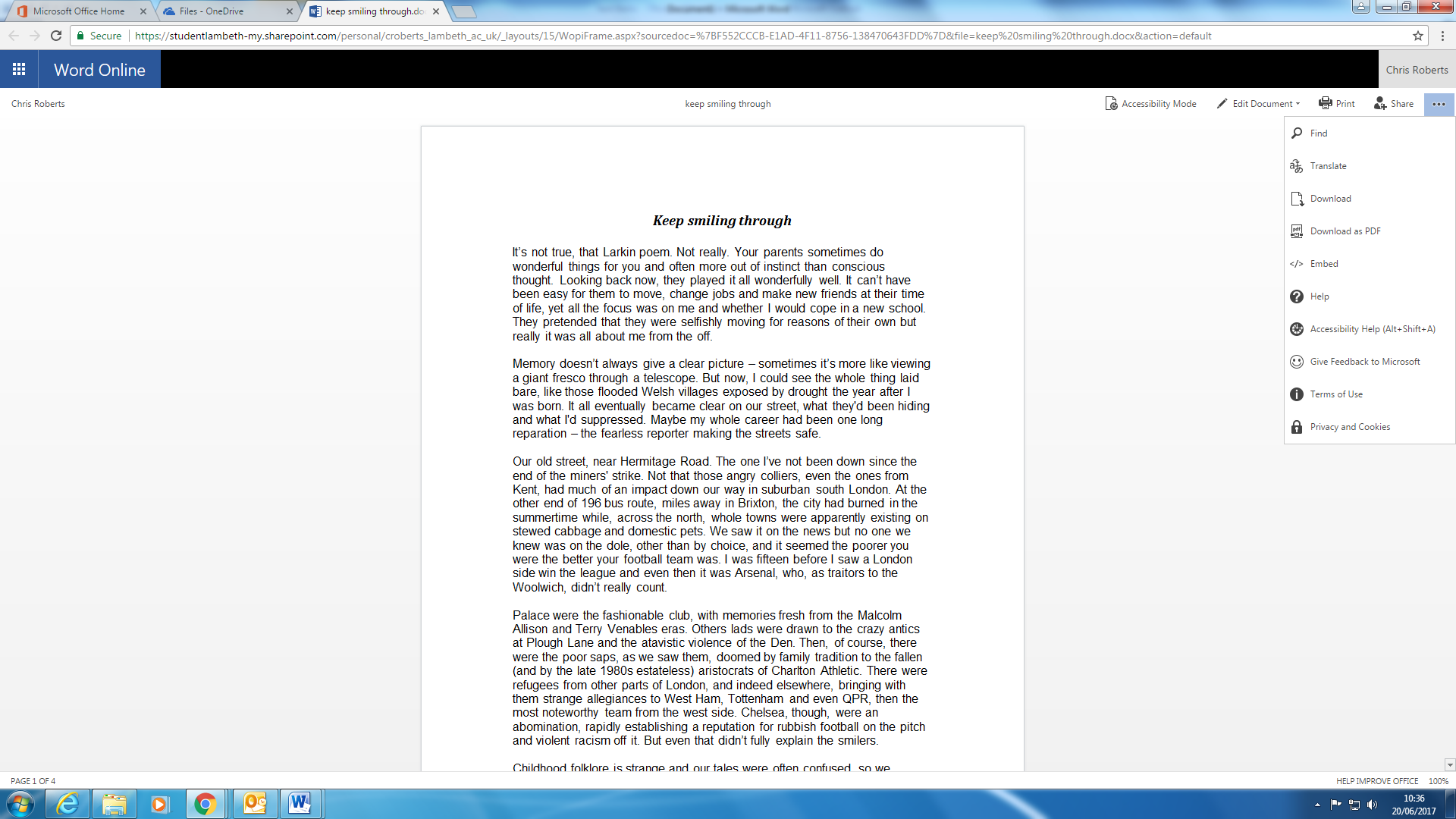 Pick the language to translate to and press OK. After a few seconds it translates to that language. Not 100% but uses more natural language thus avoiding some Google translator’s awkwardness.Step Five Immersive Reader Select your file from One Drive and open.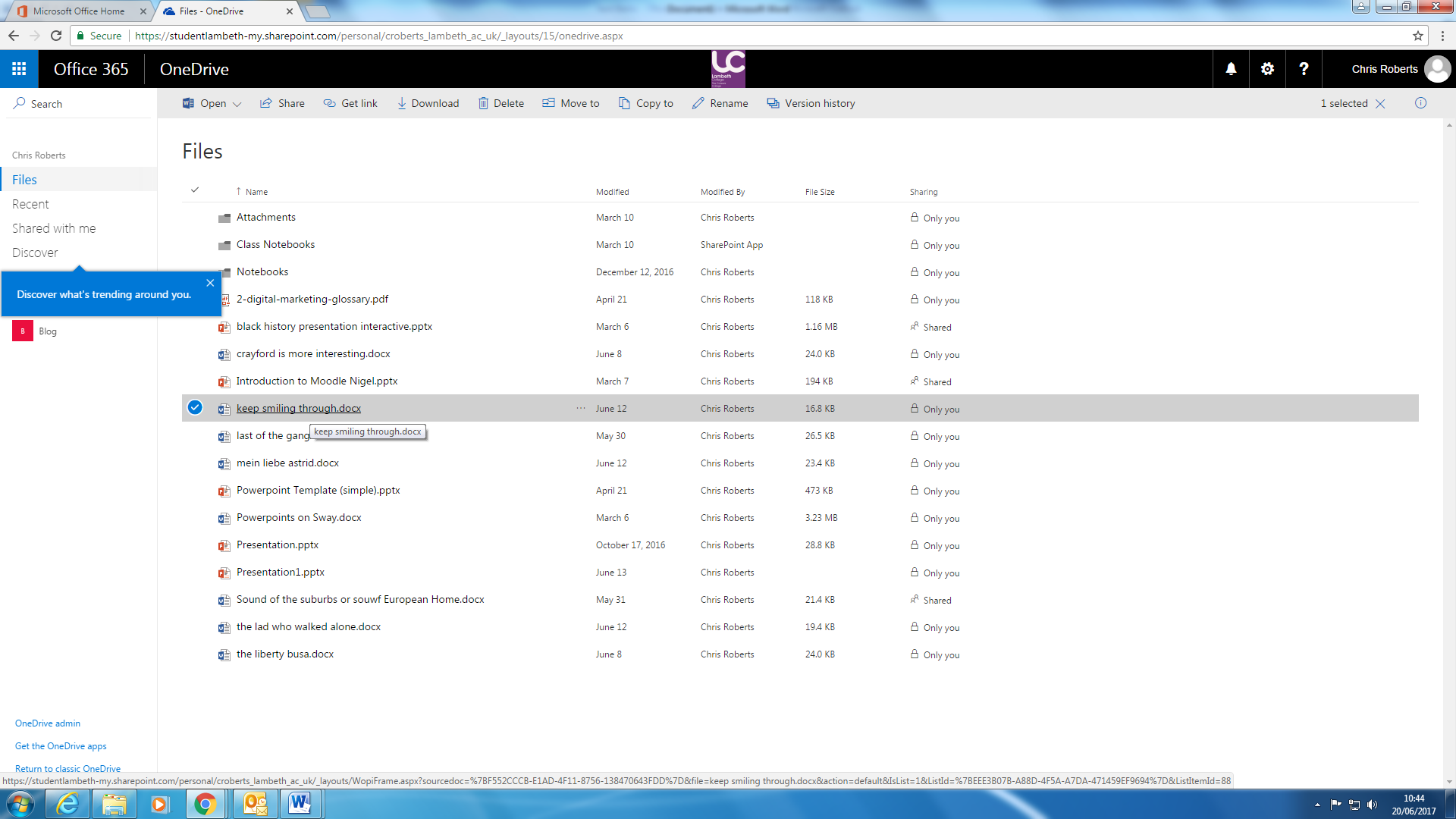 Select edit in browser (Note at this point Microsoft may update your document to a version compatible with Immersive Reader.)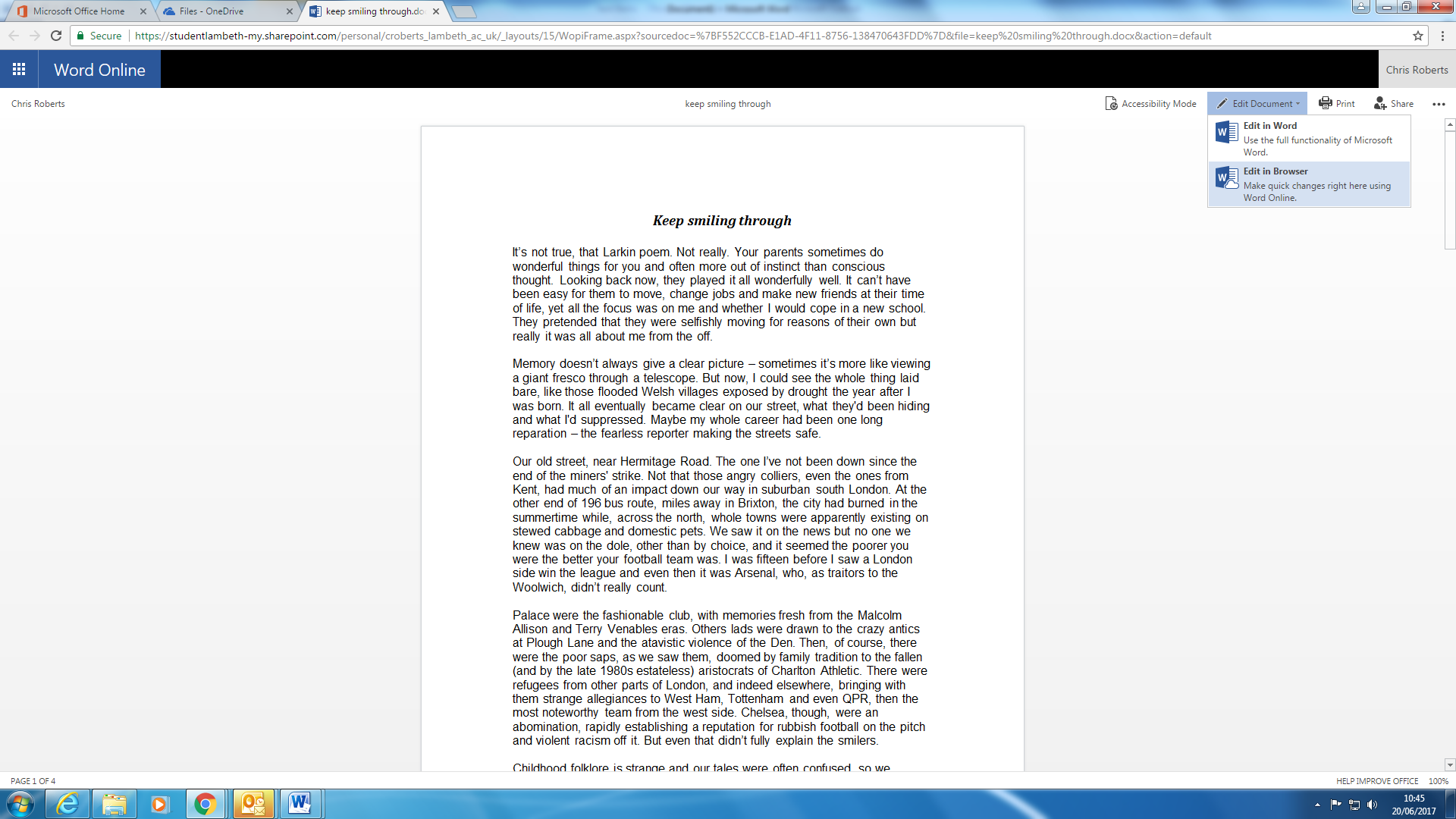 Step Six . Finding the reader.Go to View then Immersive Reader 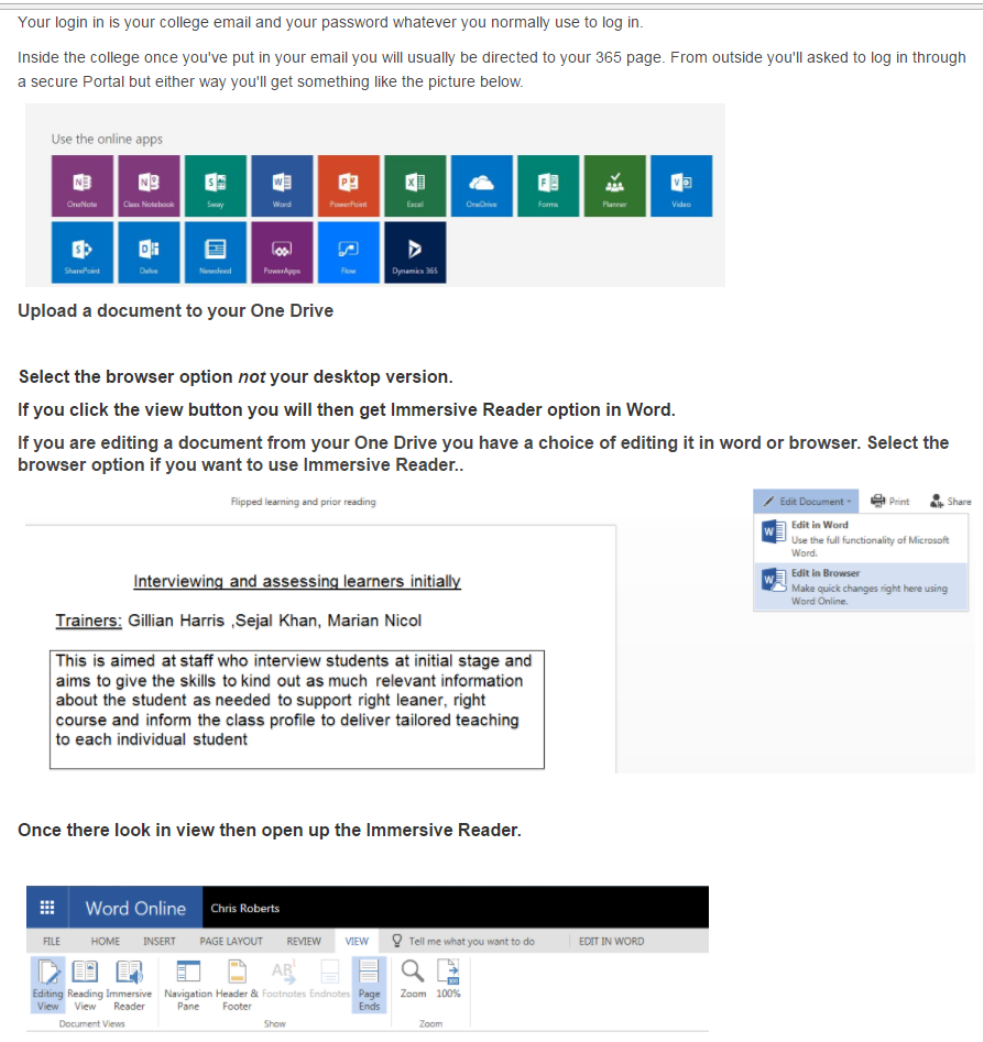 Step Seven:  Use the features 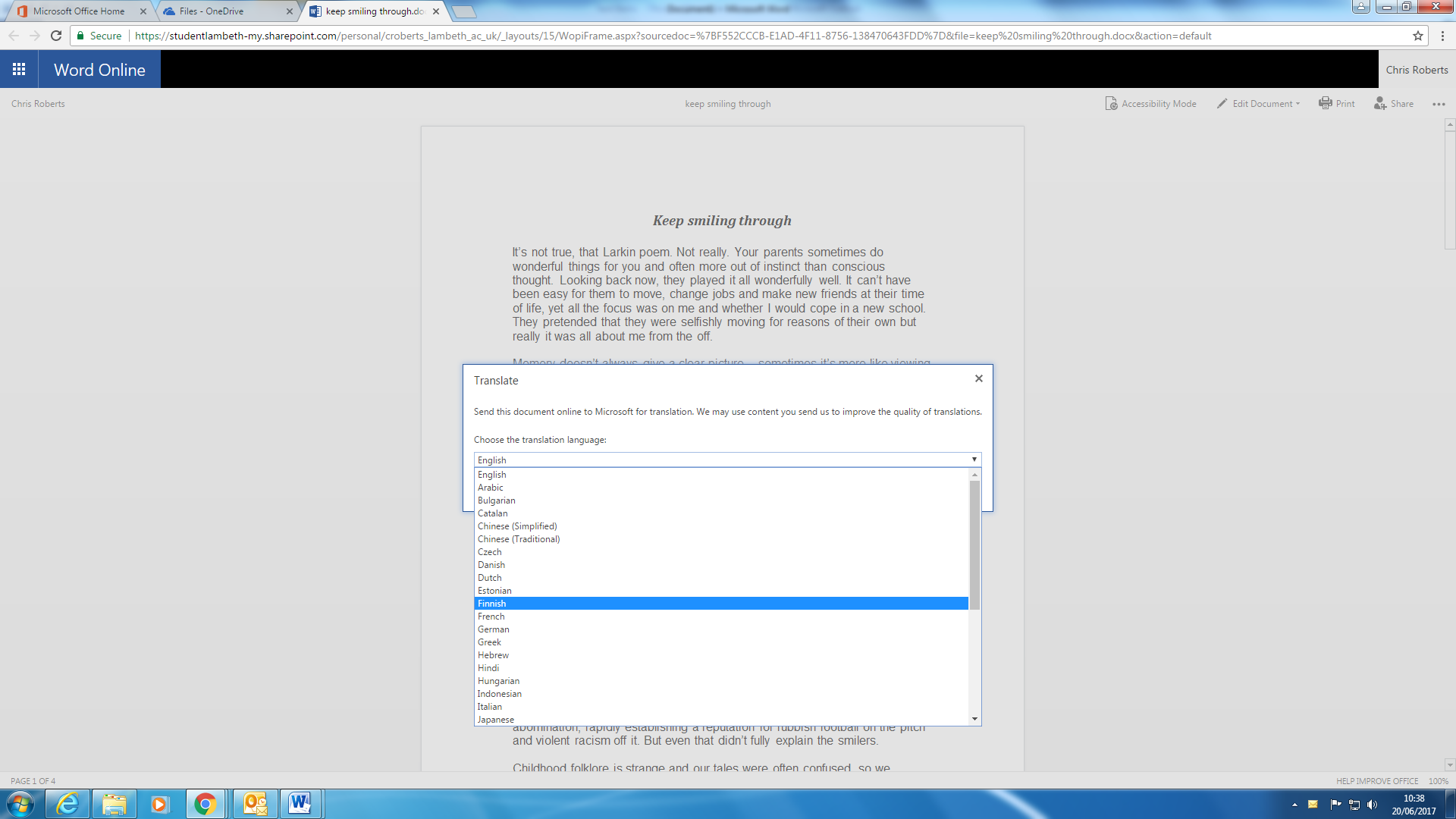 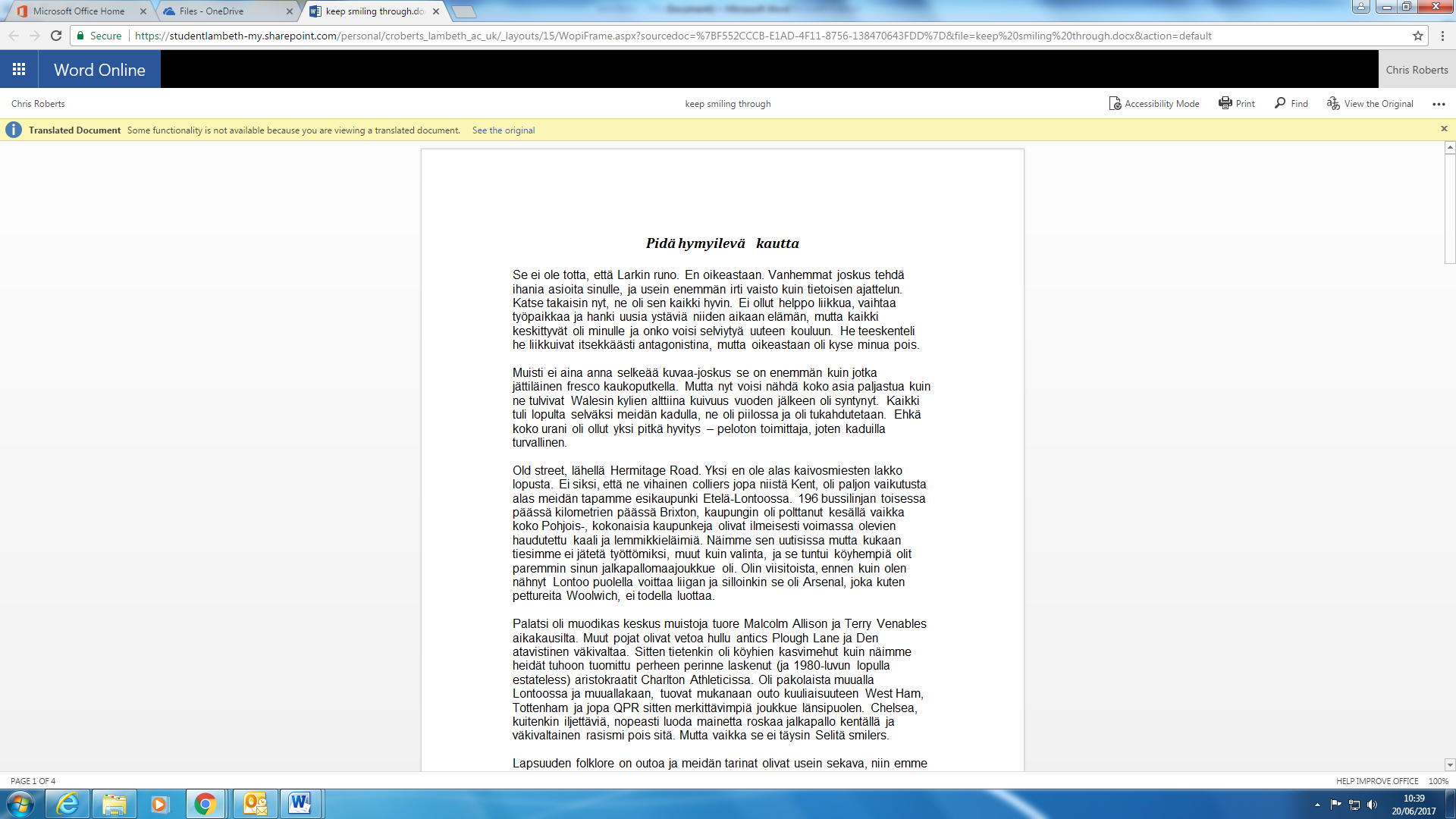 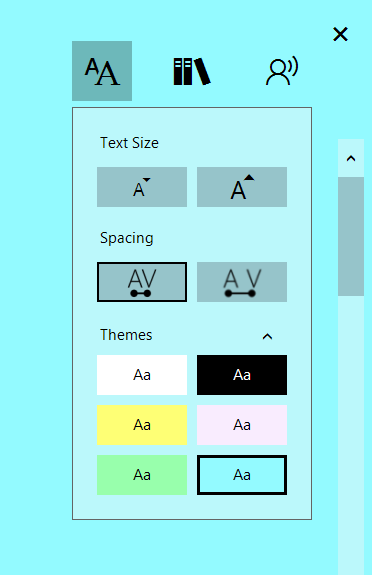 Text viewingChange the size of textChange the width of textAdd a colour background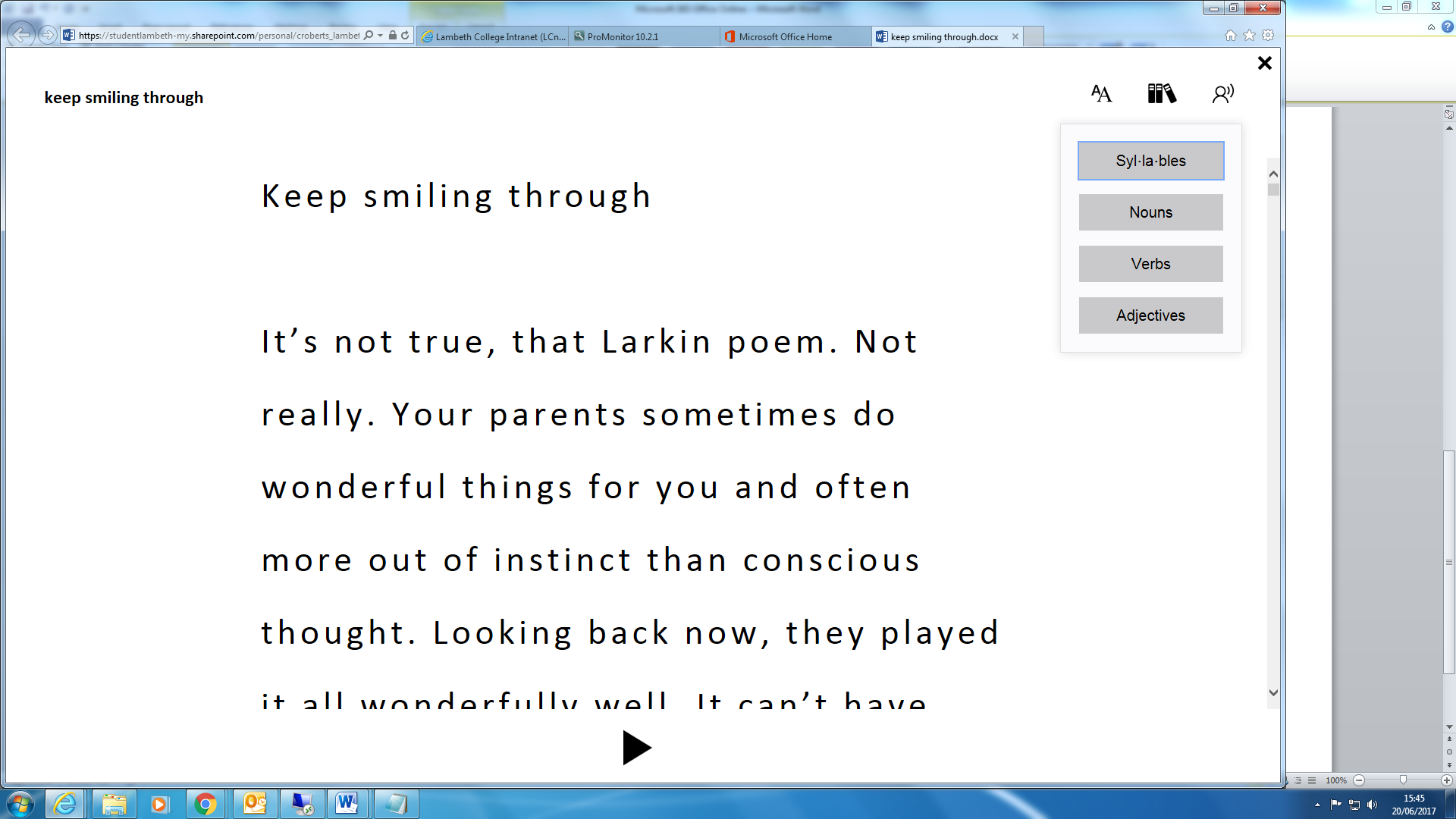 Text analysis.Break up words in to Syllables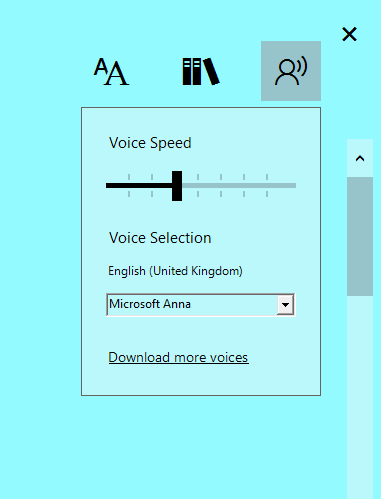 Read out loud. This is useful for learners with poor reading skills, who do not have English as a first language.For a more advanced level of learner it is an excellent proof reading tool and all learners should be encouraged to read their assignments back this way prior to handing in